20 ottobre 2018 - Compleanno di Mario Sanino                   notte  stellata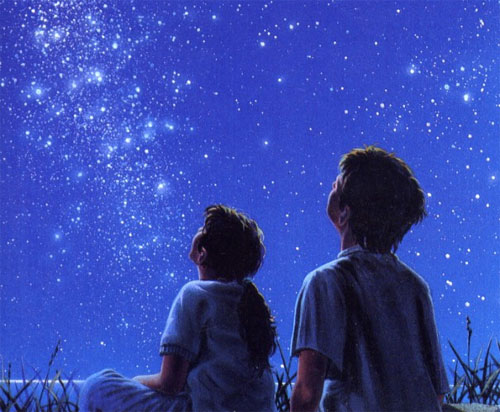 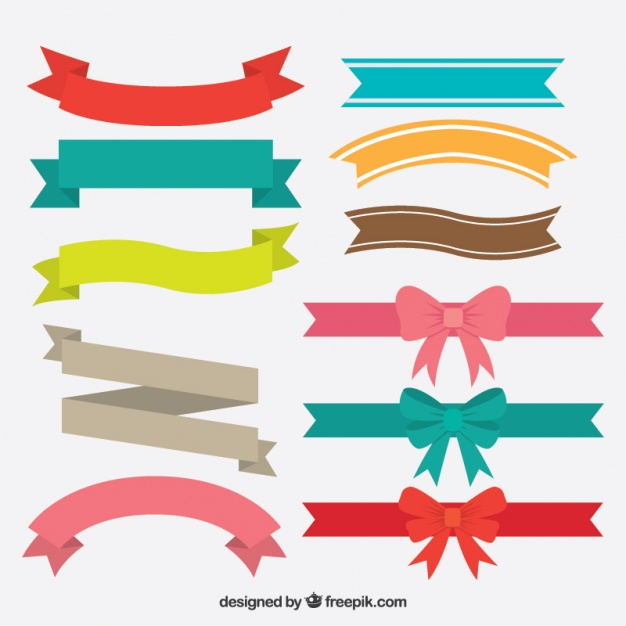 A Mario Sanino con gioia, cordialità, stima, gratitudine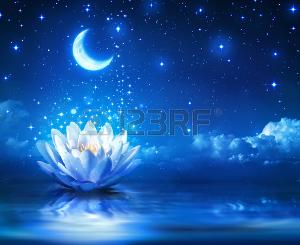 Musica tuaCon gaudio, in tenerezza, o notte, scendi:consolatrice all'uomo  per giornata,da lampi, tuoni, fulmini provata,soffice il manto di velluto stendi;dal tuo scrigno, ornato in oro, prendichiare le stelle: in cielo come fatacon la bacchetta magica argentatain sinfonia a luna tu le accendi.Così musica tua irradi: tacelui, mentre gode ai tuoi ritmi in stuporeantiche o nuove nenie con bellezza;notte amica,  ora anch'io in tua pacecon cari suoi a Mario canto in cuore:"Buon Compleanno e in sé gioia, allegrezza!".                                                  P. Gius. Bergese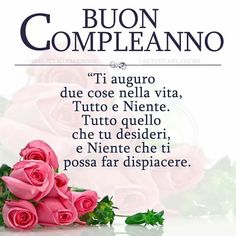 Narzole 20 ottobre 2018